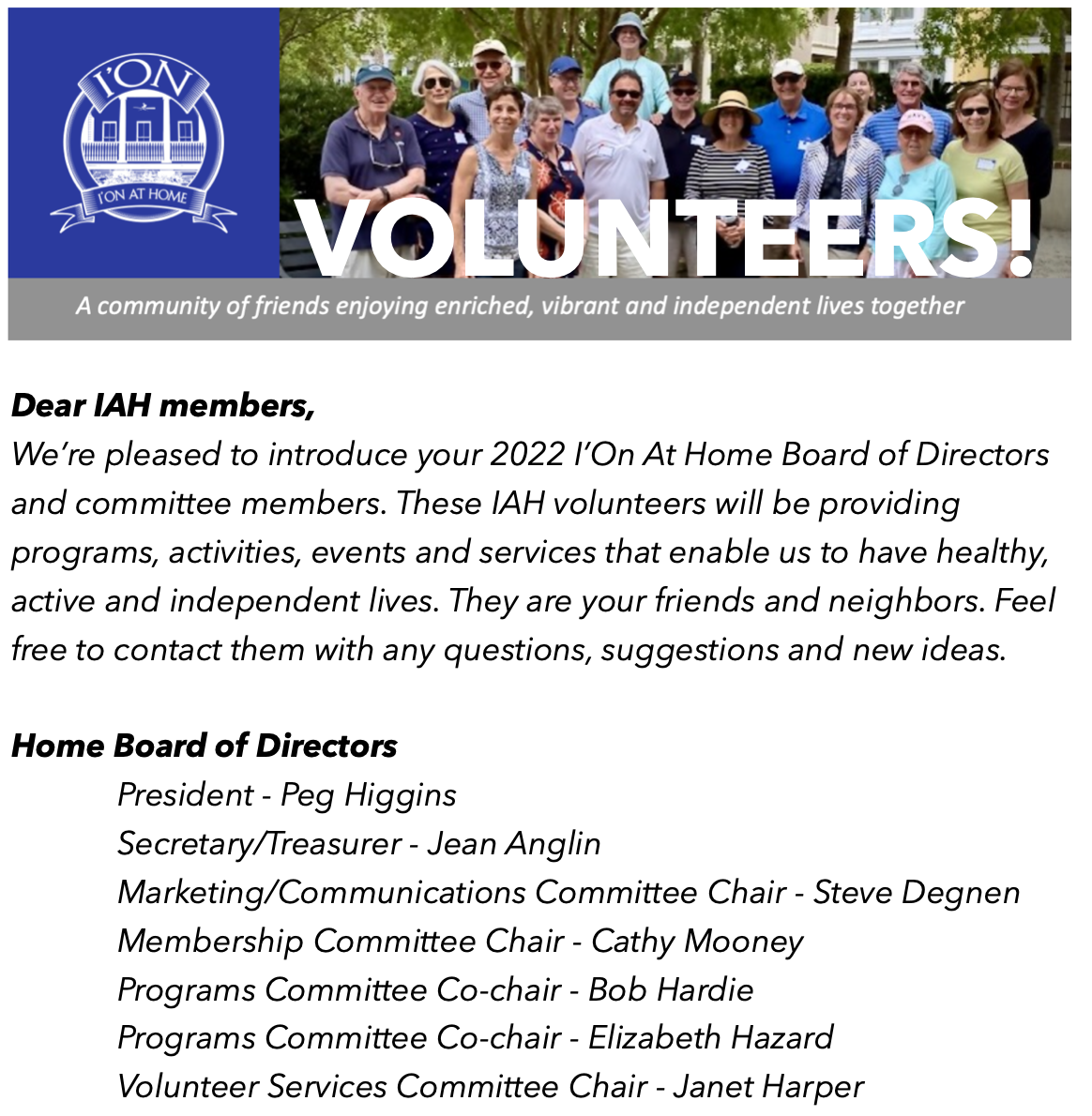 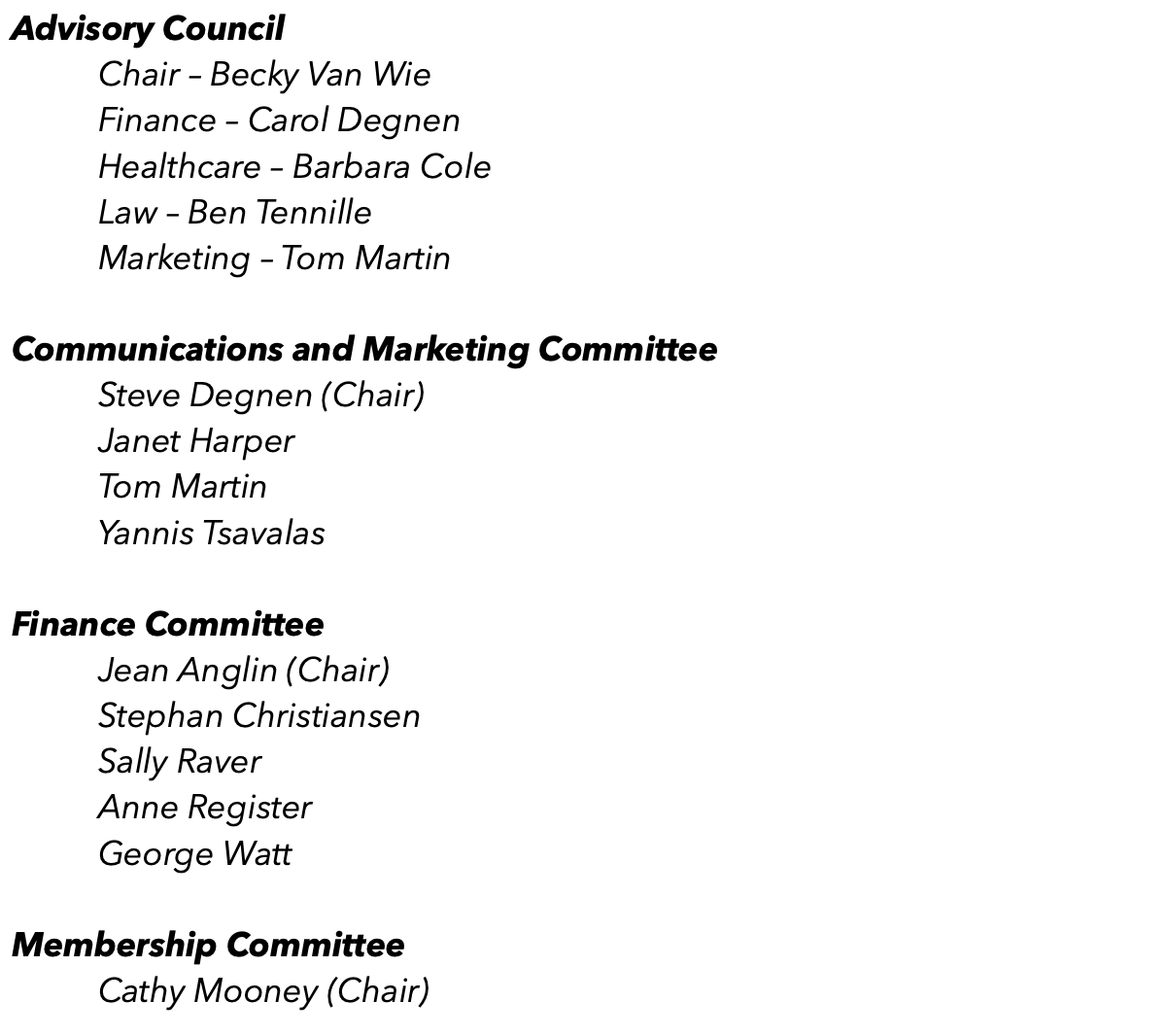 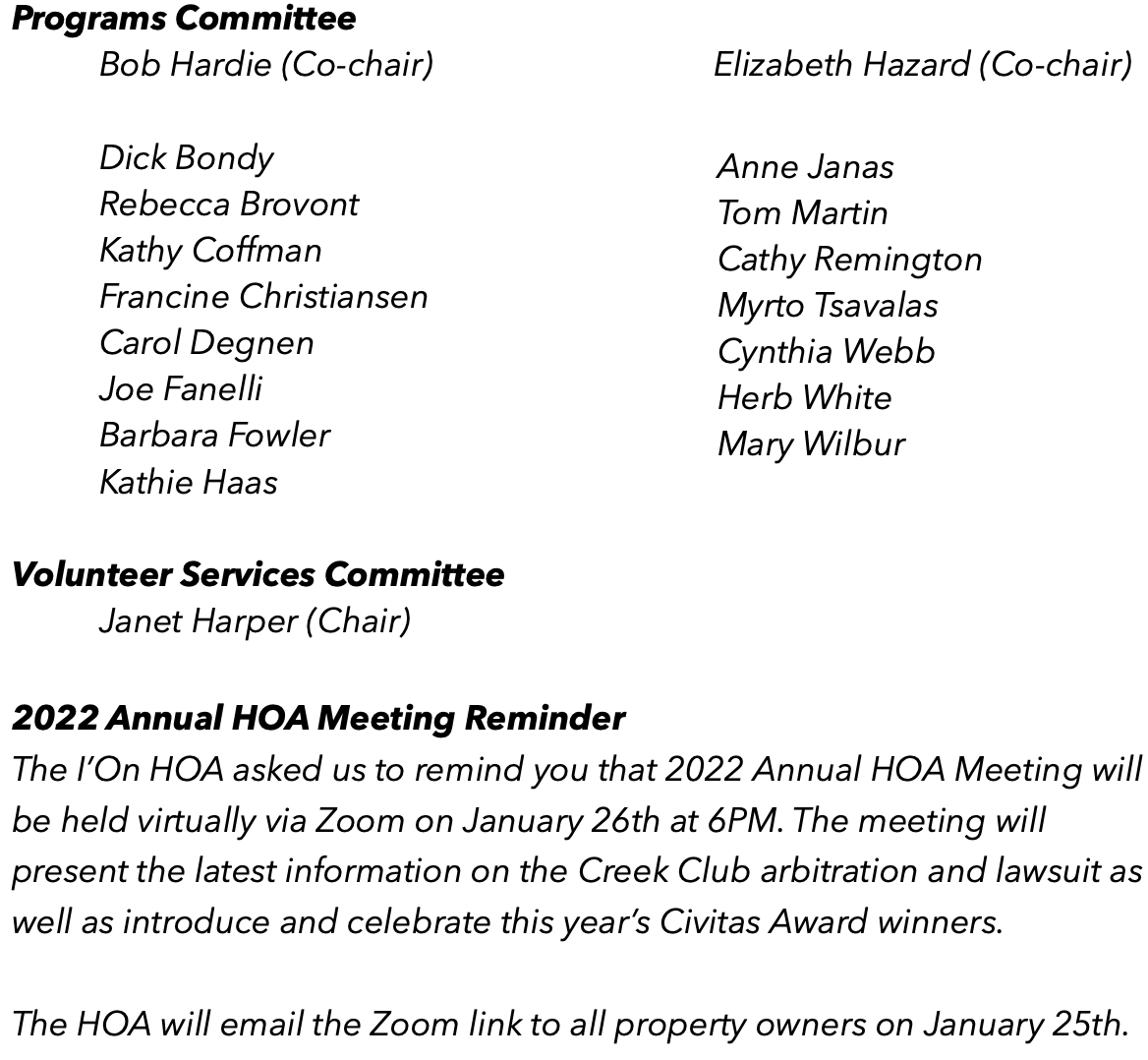 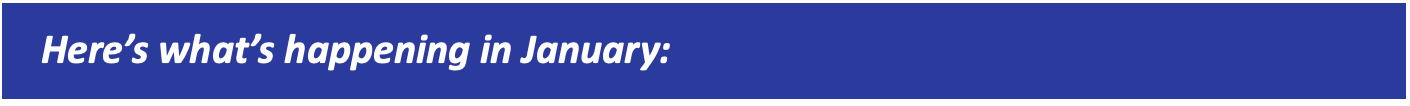 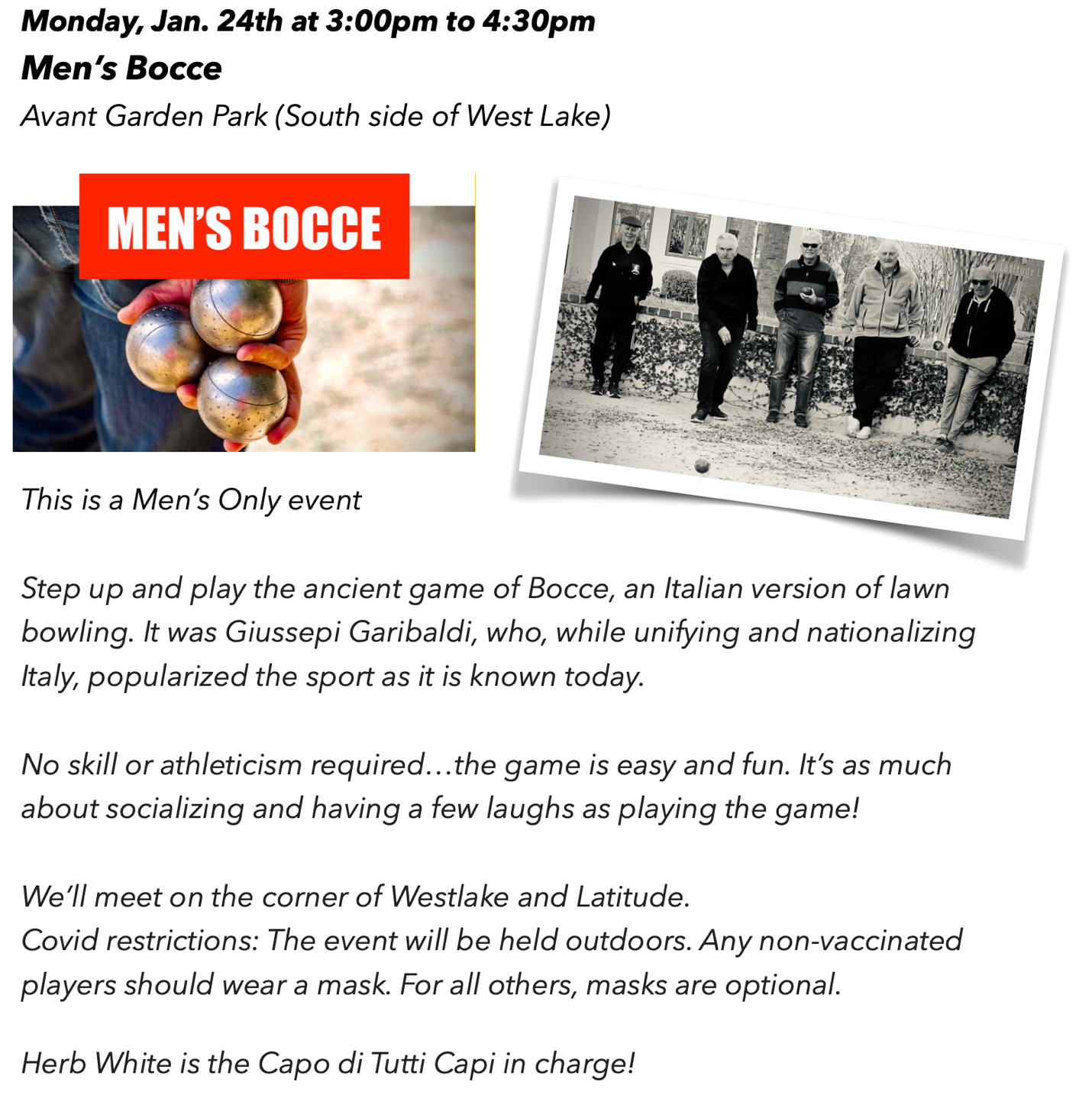 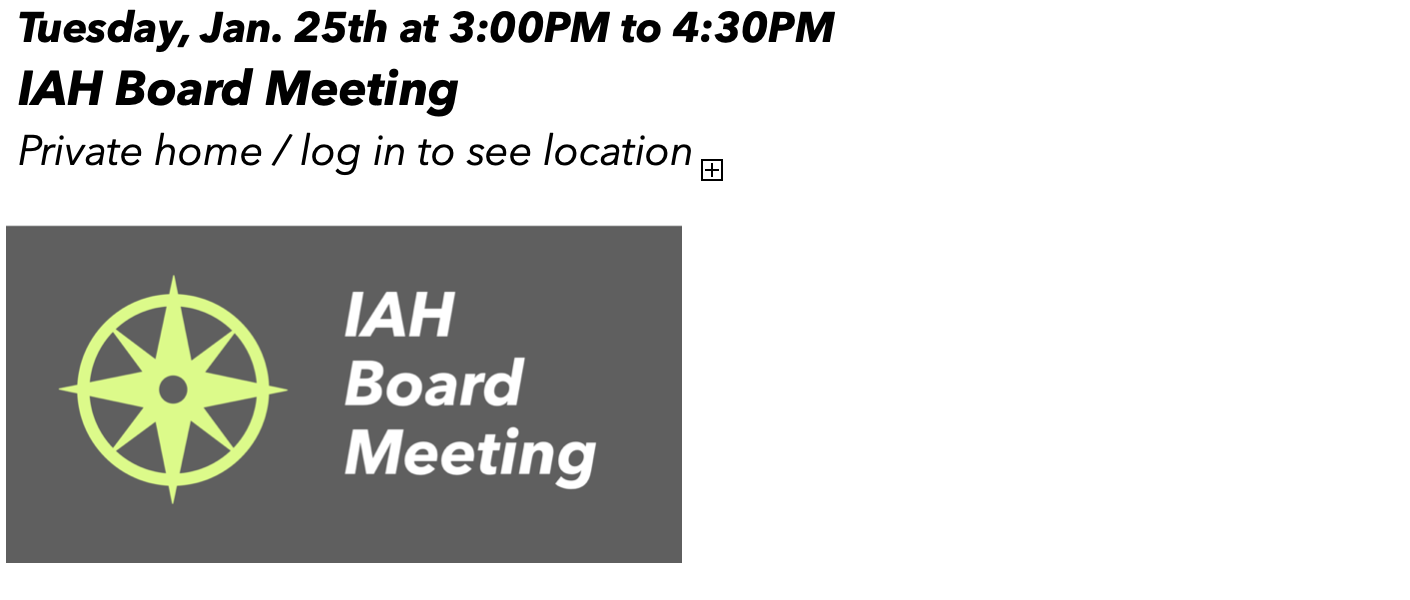 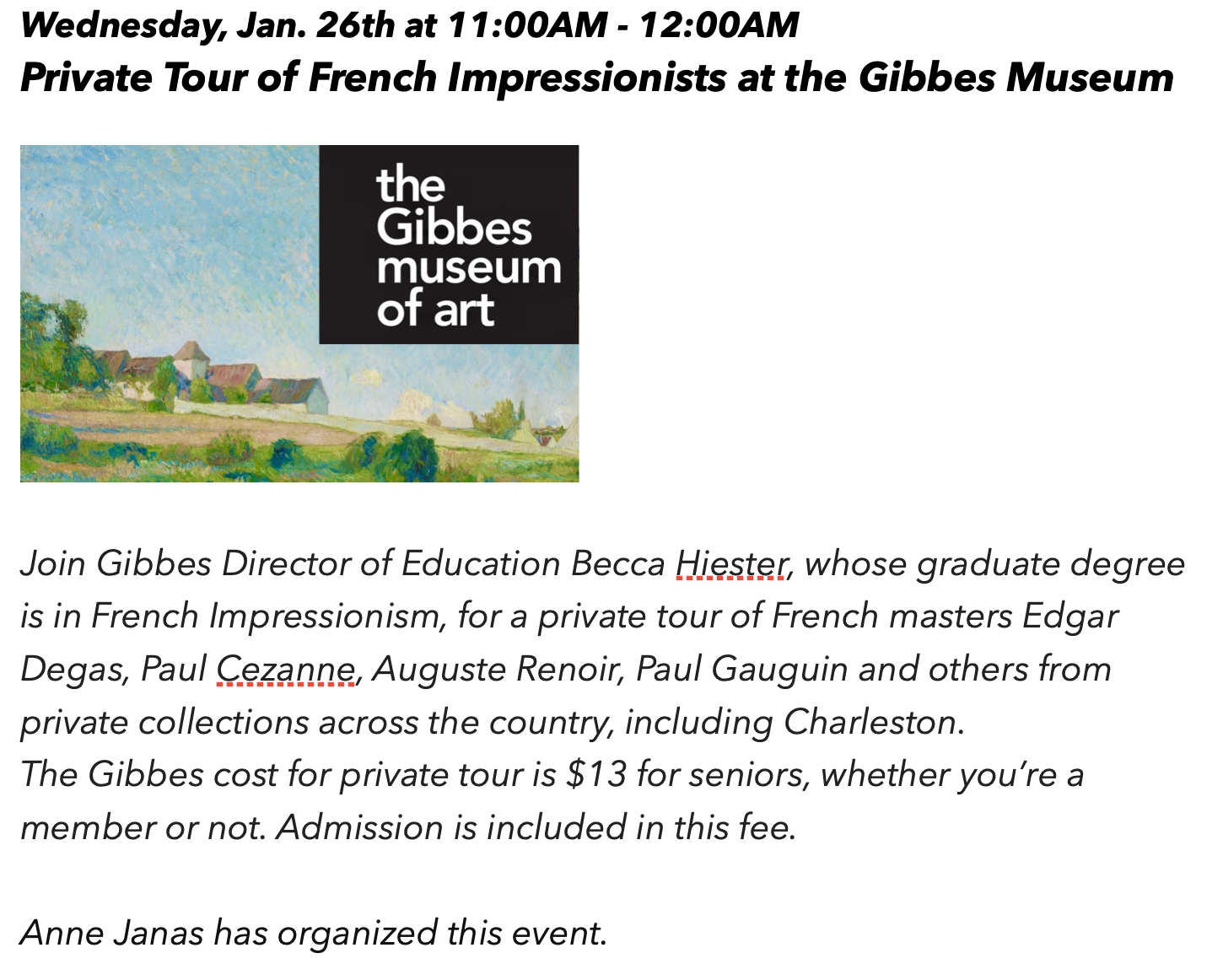 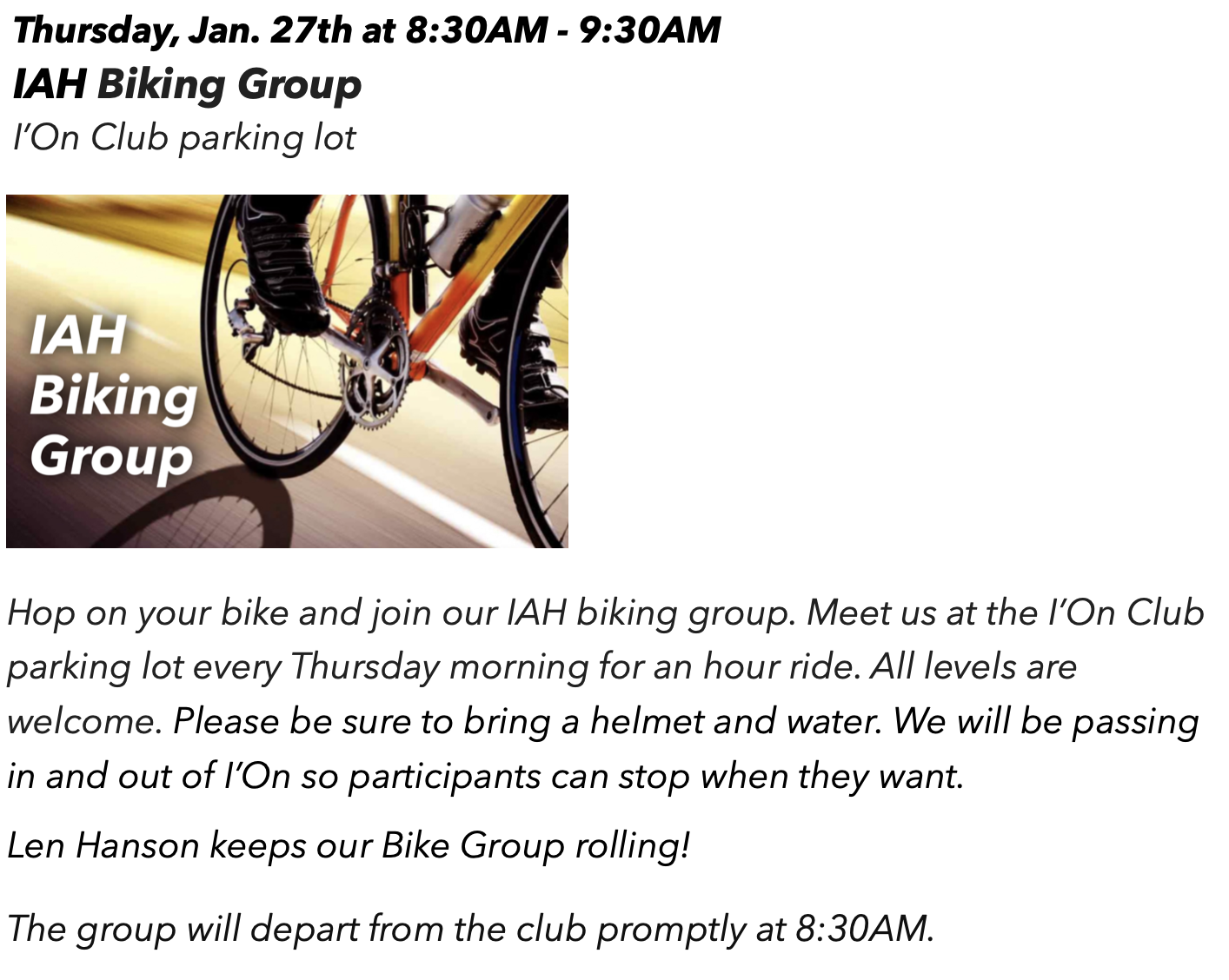 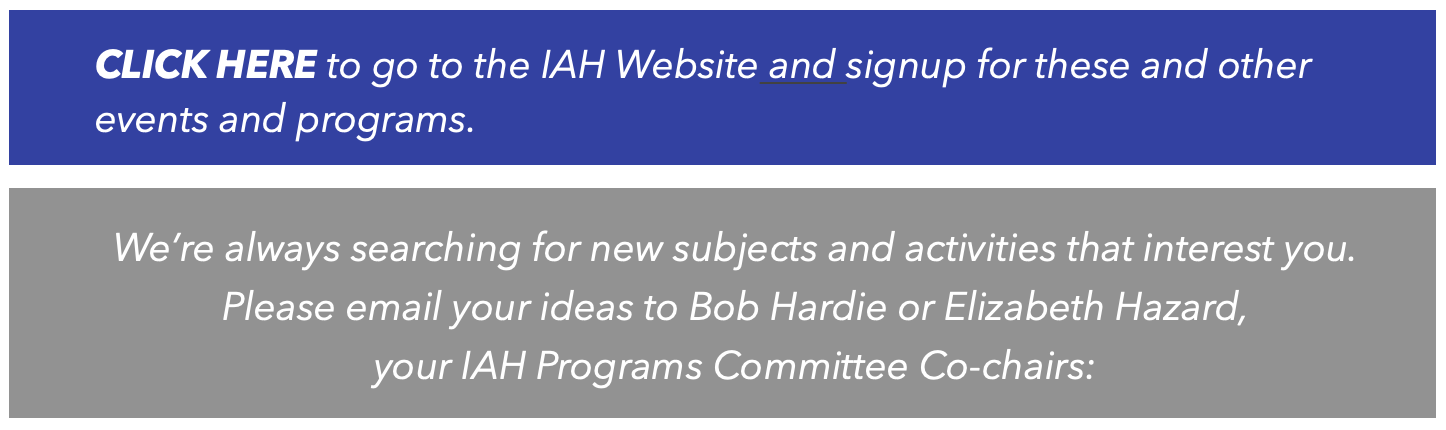 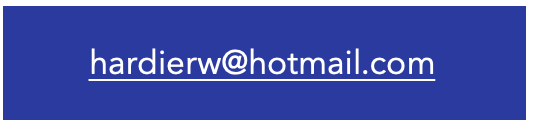 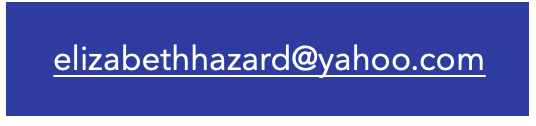 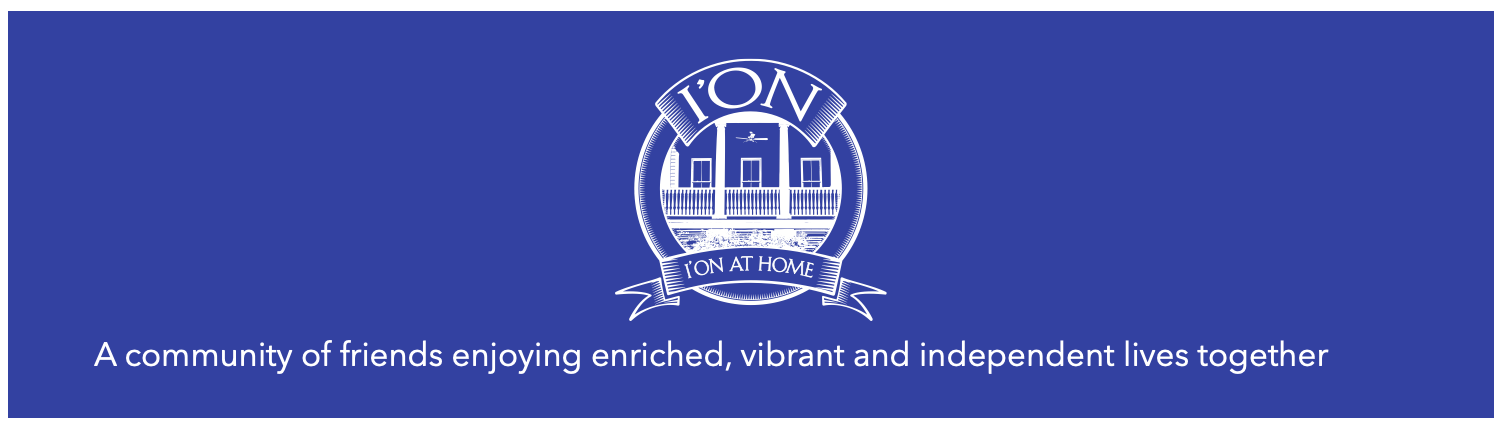 -